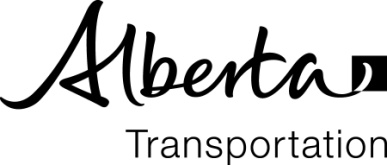 [DATE][CLAIMANTS NAME][ADDRESS]DEAR [CONTACT PERSON}RE:	[CONTRACT NUMBER –PROJECT NUMBER]	Damage Claim Filed Against [CONTRACTOR’S NAME]We have received your letter dated [DATE OF LETTER], regarding damage involving [TYPE OF DAMAGE AND LOCATION], and the contractor has denied your claim. ***[INSERT PARAGRAPH A, B OR C]***For your information, I am attaching an outline of the damage claims procedure as adopted by Alberta Transportation.If you have any questions or require assistance please contact our office at :(ADDRESS)(PHONE NUMBER)(FAX NUMBER)Yours truly,[PROJECT SPONSOR][TITLE]enclosure	AIn accordance with the enclosed damage claims procedure, the Department has forwarded your claim to an independent adjuster for a decision on this issue BBefore the Department can forward your claim to the adjuster, we will require some additional information.  Please supply us with [LIST OF INFORMATION REQUIRED]CWe are sorry but, since your claim is greater than $2,000.00, the department cannot provide any further assistance on this matter.  If you are dissatisfied with the response from [CONTRACTOR NAME], you still have the option to pursue this matter through other legal avenues (e.g. Small claims court), or deal with it as an insurance issue through your insurance carrier.